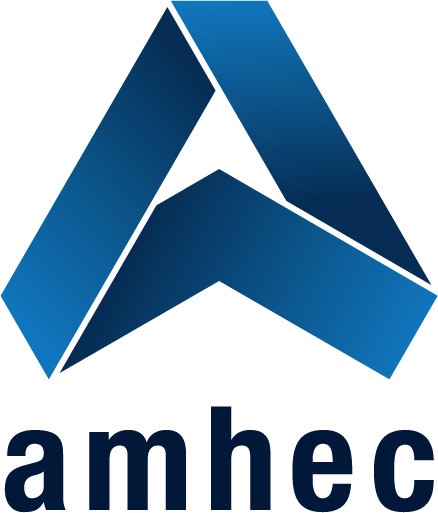 Annual Conference2020Student and Staff Engagement: a new decade & new horizon.26th & 27th March 2020Thursday 26th March 2020Thursday 26th March 202010.00 amRegistration and arrival refreshments11.00 amWelcome and IntroductionClaire Lorrain, AMHEC Chair, University of Winchester11.10 amSession 1: KEY NOTE Introduced by: Claire Lorrain, University of WinchesterPresenter: Gordon McKenzie, Chief Executive, Guild HE12.00amSession 2Introduced by: Tony Sharma, Newman UniversityPresenter: Laurence Hopkins, Head of Research, UCEATitle: Pensions, Gender Pay and Living Wage12.45 pmQuestion & Answer Session Led by: Tony Sharma, Newman University1.00 pmLUNCH 2.00 pmSession 3Introduced by: Claire Lorrain, University of WinchesterPresenter: Joanne Thompson, Head of Human Resources, York St John UniversityTitle: Employee Engagement; Challenges and Next Steps2.45 pmSession 4Introduced by: David Kerry, Liverpool Hope UniversityPresenter: Susan Kelly, Head of Corporate Communication, Liverpool Hope UniversityTitle: Working with the media: supporting staff and students3.30 pmQuestion & Answer Session Led by: Michael Hayes, Liverpool Hope University3.45 pmTEA/COFFEE4.00 pmSession 5 Introduced by: Anthony Parker, University of ChesterPresenter: Jamie Morris, Student Support & Development Manager, University of ChesterTitle: The University of Chester Support App4.45 pmSession 6 Introduced by: Jill Stubley, Bishop Grosseteste UniversityPresenter: Emily Hughes, Partnership Development Manager, Bishop Grosseteste UniversityTitle: An Apprenticeship Journey – where have we been, and where are we going?5.15 pmQuestion & Answer Session Led by: Anthony Parker, University of Chester5.25 pmCLOSELed by: Claire Lorrain, University of Winchester7.00 pmEvening Reception (sponsored by Eversheds Sutherland)FRIDAY  27th March 2020FRIDAY  27th March 20208.00 amBREAKFAST9.30 amAMHEC Annual General Meeting09:45 amSession 7 Introduced by: Jo O’Boyle, Stranmillis University CollegePresenter: Eversheds Sutherland10.30 amSession 8 Introduced by: Jill Stubley, Bishop Grosseteste UniversityPresenter: Jack Beldon, Commercial Director, PerkboxTitle: Perkbox and Employee Engagement11.00 amQuestion & Answer Session Led by: Jill Stubley, Bishop Grosseteste University11.15 amTEA/COFFEE11. 35amSession 9 Introduced by: Claire Lorrain, University of WinchesterPresenter: Dilys Robinson, Principal Associate, Institute for Employment StudiesTitle: Employee engagement: is it different in HE?12.10 pmQuestion & Answer SessionLed by: David Kerry, Liverpool Hope University12:20pmLUNCH AND DEPARTURE